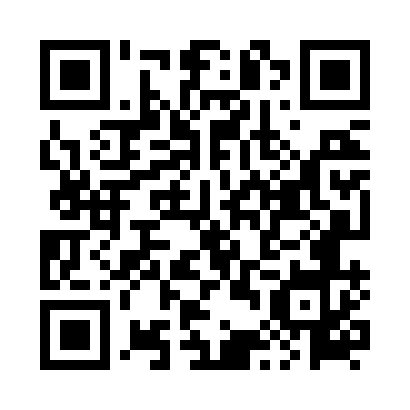 Prayer times for Bedominek, PolandWed 1 May 2024 - Fri 31 May 2024High Latitude Method: Angle Based RulePrayer Calculation Method: Muslim World LeagueAsar Calculation Method: HanafiPrayer times provided by https://www.salahtimes.comDateDayFajrSunriseDhuhrAsrMaghribIsha1Wed2:315:1012:455:558:2010:502Thu2:305:0812:455:568:2210:513Fri2:295:0612:445:578:2410:524Sat2:285:0412:445:588:2610:535Sun2:285:0212:445:598:2810:536Mon2:275:0012:446:008:3010:547Tue2:264:5812:446:018:3110:558Wed2:254:5612:446:028:3310:569Thu2:244:5412:446:048:3510:5610Fri2:244:5212:446:058:3710:5711Sat2:234:5012:446:068:3810:5812Sun2:224:4912:446:078:4010:5913Mon2:214:4712:446:088:4210:5914Tue2:214:4512:446:098:4411:0015Wed2:204:4312:446:108:4511:0116Thu2:194:4212:446:118:4711:0217Fri2:194:4012:446:128:4911:0218Sat2:184:3912:446:138:5011:0319Sun2:184:3712:446:138:5211:0420Mon2:174:3612:446:148:5311:0421Tue2:164:3412:446:158:5511:0522Wed2:164:3312:446:168:5711:0623Thu2:154:3112:446:178:5811:0724Fri2:154:3012:446:189:0011:0725Sat2:144:2912:456:199:0111:0826Sun2:144:2812:456:209:0311:0927Mon2:144:2612:456:209:0411:0928Tue2:134:2512:456:219:0511:1029Wed2:134:2412:456:229:0711:1130Thu2:134:2312:456:239:0811:1131Fri2:124:2212:456:239:0911:12